Άσκηση 1ηΝα ξεκινήσετε το Libre Writer και να πληκτρολογήσετε το παρακάτω κείμενο:Να αποθηκεύσετε το έγγραφο στην επιφάνεια εργασίας με όνομα Πληκτρολόγηση.Άσκηση 2. Μορφοποίηση Χαρακτήρων: Στην  παρακάτω παράγραφο εφαρμόστε τις ακόλουθες μορφοποιήσεις:- Font: Verdana , Μέγεθος: 14- Οι λέξεις "επεξεργασία κειμένου" με έντονα και πλαγιαστά γράμματα.- Οι λέξεις "πληκτρολόγηση" , "μορφοποίηση" και "ειδικότερη επεξεργασία" και "εκτύπωση" με πλαγιαστά γράμματα χρώματος μπλε.Με την εμφάνιση των υπολογιστών η επεξεργασία κειμένου απέκτησε ιδιαίτερο νόημα, και όταν σήμερα μιλάμε για επεξεργασία κειμένου εννοούμε ένα πλήθος ενεργειών που ξεκινούν από την πληκτρολόγηση του κειμένου, προχωρούν στη μορφοποίησή του και στην ειδικότερη επεξεργασία του και καταλήγουν στην εκτύπωσή τουΆσκηση 3ηΟ φασιανός συνέχισε να βολτάρει κατά μήκος της δενδροστοιχίας που χώριζε το δρόμο από το αλσύλλιο, με το λαιμό υψωμένο, κουνώντας το κεφάλι του πίσω μπρος.Ο Σάιμον  ανάσανε βαθιά και ξεροκατάπιε.Το χαρούμενο περπάτημα του φασιανού ξαφνικά επιβραδύνθηκε. Ανέκοψε το καμαρωτό του βάδισμα και τίναξε το κεφάλι του με δυσπιστία προς τα εμπρός.Ο Σάιμον  ξαναανάσανε βαθιά και ξεροκατάπιε.Δουλεύοντας στο παραπάνω κείμενο, καταλήξτε στην παρακάτω μορφή.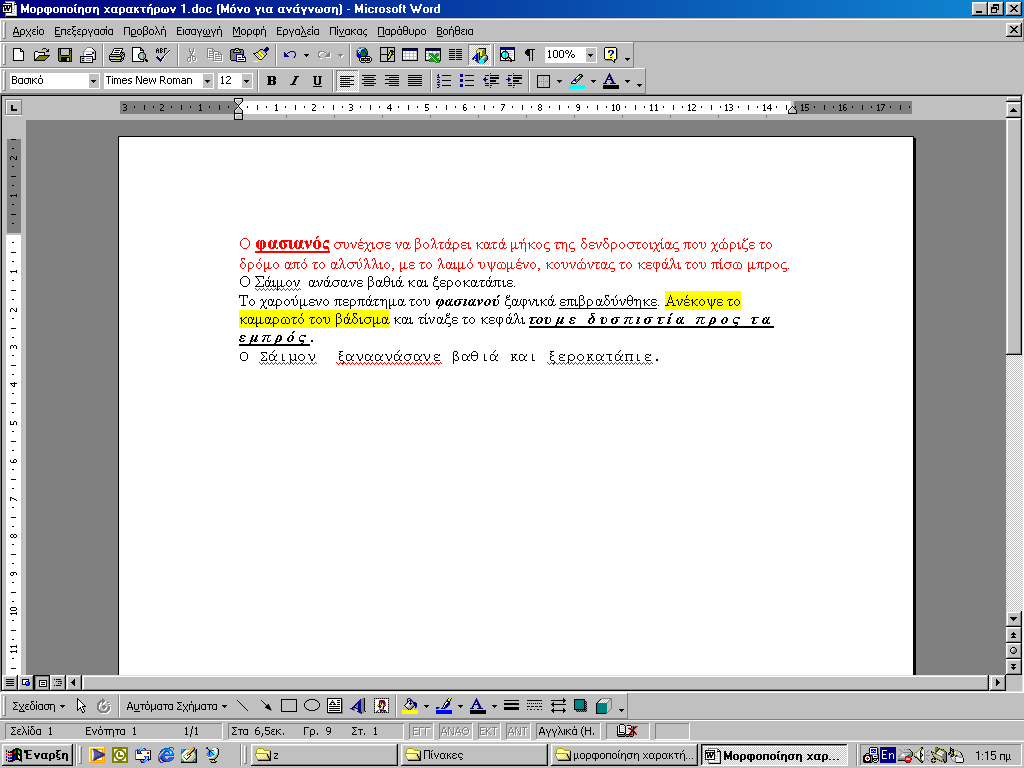 Άσκηση 4ηΠινέλο Μορφοποίησης: Με χρήση του πινέλου μορφοποίησης αντιγράψτε τη μορφοποίηση της πρώτης παραγράφου στη δεύτερηΜε την εμφάνιση των υπολογιστών η επεξεργασία κειμένου απέκτησε ιδιαίτερο νόημα, και όταν σήμερα μιλάμε για επεξεργασία κειμένου εννοούμε ένα πλήθος ενεργειών που ξεκινούν από την πληκτρολόγηση του κειμένου, προχωρούν στη μορφοποίησή του και στην ειδικότερη επεξεργασία του και καταλήγουν στην εκτύπωσή τουΤα πλεονεκτήματα της επεξεργασίας κειμένου στον υπολογιστή, σε σχέση με τον παραδοσιακό τρόπο του γραψίματος με το χέρι, ή ακόμα σε σχέση με το γράψιμο στη γραφομηχανή, είναι τεράστια. Αναφέροντας τα σημαντικότερα από αυτά θα σταθούμε στα εξής.